Борона зубоваядвухследная секционнаяприцепная БЗСП (ЕВРОМАШ)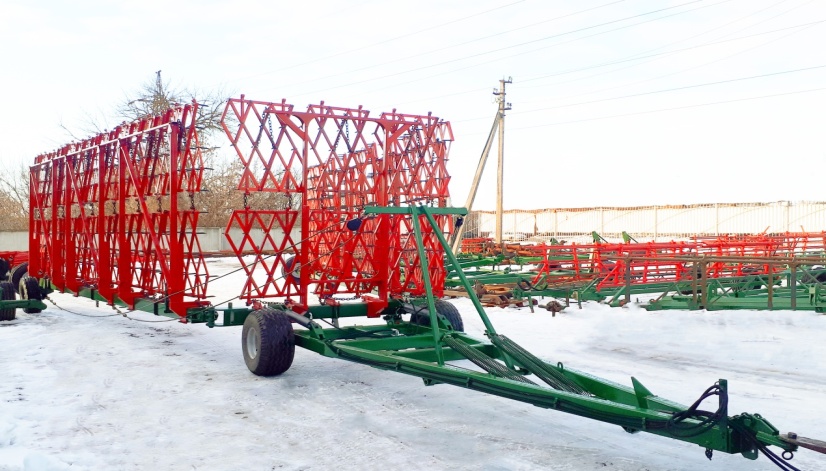 Минимальные трудозатраты при эксплуатации сцепки и отсутствие в конструкции быстро изнашиваемых узлов, позволяет существенно снизить себестоимость проводимых работ и обеспечивает многолетнюю эксплуатацию сцепки без ремонта.Технические характеристики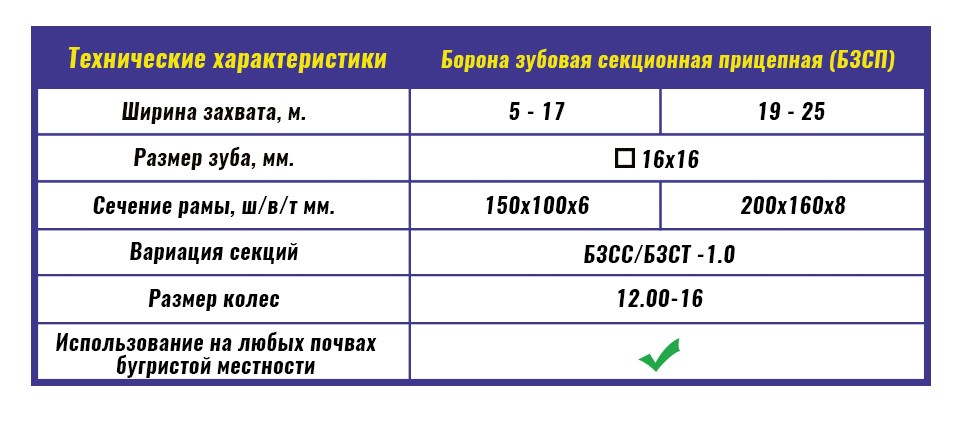 Преимущества Широкозахватные агрегаты комплектуются шинами KABAT 400/60-15,5 14сл.  для более устойчивой транспортировки бороны по высоковлажным и болотистым почвам.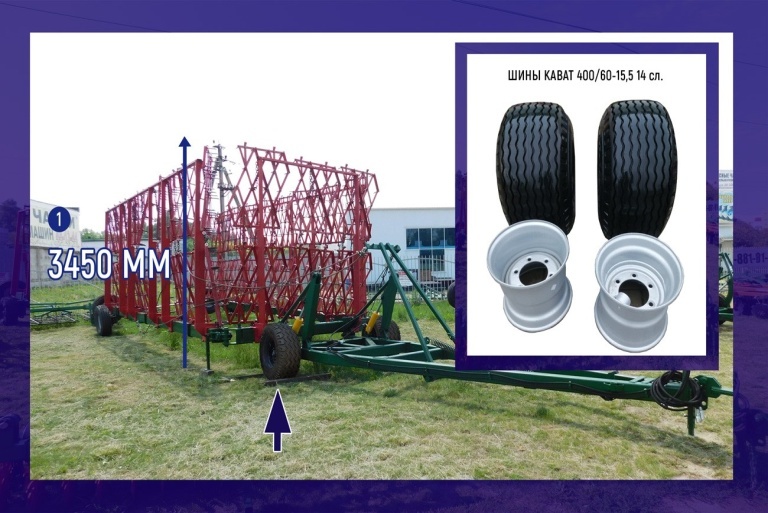 1 — Транспортная высота 3450 мм ТРАНСПОРТИРОВОЧНЫЙ ЗАМОК ФИКСАЦИИ ТРОСОВСЕКЦИИ БОРОН СКРЕПЛЕНЫ ЕДИНЫМ ТРОСОММОДИФИКАЦИЯ КРОНШТЕЙНОВ КРЕПЛЕНИЯ ЦЕНТРАЛЬНЫХ СЕКЦИЙДанная модернизация позволила увеличить угол поворота бороны до 80 градусов, что исключает возможность замятия центральных секций при разворотах на малых площадях и узких дорогах.ТРАНСПОРТНОЕ СЦЕПНОЕ УСТРОЙСТВОДополнительное приспособление, позволяющее сцеплять бороны со всеми видами тракторов, имеющих гидравлическое прицепное устройство. Размер пальцев прицепного устройства имеет двухстороннее крепление, применяемое в зависимости от размера прицепных «яблок» 37 мм и 52 ммЗАДНИЙ ЗАМОК ТРАНСПОРТНОГО ПОЛОЖЕНИЯ БОРОНЫЗадний замок транспортного положения бороны увеличивает устойчивость агрегата при максимальных углах поворота до 70 градусовДИАГОНАЛЬНЫЕ КРЕПЛЕНИЯ БОРОНЫДополнительные диагональные кронштейны крепления бороны на болтовых соединениях обеспечивают надёжность и повышают жёсткость конструкции агрегата.